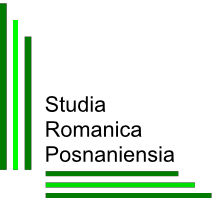 FITXA D’AVALUACIÓ DE MANUSCRITS PER A AVALUADORS/ES EXTERNS/ESPart A. Elements per a l’avaluació.Valori de 0 (molt deficient) a 5 (excel·lent) els següents elementsPart B. Recomanació per al comitè editorial.(Marqui l’opció pertinent) L’articlePart C. Opinió redactada (aquest text es tramet a l’autor/a de forma anònima).Si us plau, redacti a continuació un comentari que justifiqui la seva avaluació de l’article. En cas de recomanar-ne una revisió, expliciti les modificacions i els ajustos que consideri pertinents.Títol de l’article avaluat:Nom de l’avaluador/a:Data de la sol·licitud d’avaluació:Data de la devolució de l’avaluació:1.Rellevància de la temàtica0	1	2	3	4	52.Originalitat i novetat del contingut0	1	2	3	4	53.Capacitat d’argumentació0	1	2	3	4	54.Organització, coherència interna, claredat en l’exposició0	1	2	3	4	55.Redacció i estil0	1	2	3	4	56.Rigor científic i metodològic0	1	2	3	4	57.Dades de presentació: títol, resum i paraules clau0	1	2	3	4	58.Pertinència i adequació de la bibliografia0	1	2	3	4	59.Conclusions0	1	2	3	4	5pot publicar-se en l’estat actualpot publicar-se després d’incorporar-hi certes modificacionsno és pas publicable